
1.  Kalender 2019
KRM en HBH                                        21 Aug
Tuli Symposium en Dinee                     29 Aug
Tuli AJV                                                30 Aug
Nampo Kaap                                     4 – 6 Sept
Glen Heath Tuli's                                  18 Sept
Alfa Skou                                        17 -19 Sept       
Tip Tree & Avondale Tuli's                  24 Sept 
Eira Tuli's                                                 2 Okt
Go West Tuli veiling                             17 Okt
Tuli Council Meeting                           21  Nov


2.  Jaarlikse Genootskap toekennings op AJV 
Toekennings inligting  word jaarliks  op 1 Augustus getrek. Maak asb seker dat al u kalwers betyds geregistreer en data op datum is.

3.  Veilingsreëls
Aangeheg die nuutste veilingsreëls. Let daarop dat dit streng toegepas gaan word en indien u nie aan die reëls voldoen nie, die veiling nie onder die beskerming van die Genooskap sal plaasvind nie!
4.  Stefan van Wyk wisseltrofee
Mnre Ben Raath en Alwyn Marx het ‘n Stefan van Wyk wisseltrofee geborg.  Die trofee sal aan die kudde van die jaar toegeken word.

5.  Genomika
Genomiese toetse van sterthare, kan gebruik word om die suiwerheid van diere te bepaal deur hoe hulle “cluster”. So ‘n dier kan dan as ‘n aanhangsel A of selfs aanhangsel B opgeneem word- indien goedgekeur.  Daar is reeds rasse wat dit doen.  Koste beloop ongeveer R777-00/ dier.   Hierdie opsie is beskikbaar vir telers om diere te registreer.

6.  25 Bestaansjaar
Neem asb kennis dat die Tuli Genootskap 2020, reeds 25 jaar bestaan.  Ons beplan om iets spesiaal vir die Joernaal te doen.  Enige iemand wat kan help met foto’s of inligting, is welkom om Mnr Charl van Rooyen te kontak.

7.  Pending diere
Ons doen ‘n beroep op telers om aandag te gee aan pending diere en  om ouer diere wat nie gekeur is nie, met keuring  in die kraal te kry.  Dis belangrik dat keurders en lede voor keurings, deur die Kraallys werk.8.  Simposium, Dinee en AJVNeem asb kennis dat baie moeite gedoen word met die reël van ‘n symposium, dinee en AJV.  Ons moedig telers asb aan om hierdie een keer ‘n jaar geleentheid by te woon.  Meer inligting volg.9. ClinomicsSoos u bewus is, skuif Clinomics se laboratorium na Pretoria. Die naam varander na ZooOmics. Alle dienste gaan soos normaal voort. U kan nogsteeds u diere se sterthare by Stamboek indien.10. SekretaresseNeem asb kennis dat Liezel Grobler net tot en met 30 Junie 2019 by die Tuli Genootskap werksaam sal wees. Anna-Marie Viljoen is in haar plek aangestel en neem op 1 Julie by Liezel oor. Ons verseker u dat goeie dienste voortaan, nogsteeds gelewer sal word.Baie dankie Liezel vir jou vriendelikheid en harde werk! Alle seën en voorspoed vir jou met jou nuwe uitdaging! 1.  Calendar 2019
KRM&HBH                                        21 Aug
Tuli Symposium and Dinner                  29 Aug
Tuli AGM                                                30 Aug
Nampo Cape                                    4 – 6 Sept
Glen Heath Tuli's                                  18 Sept
Alfa Show                                        17 -19 Sept       
Tip Tree & Avondale Tuli's                  24 Sept 
Eira Tuli's                                                 2 Okt
Go West Tuli Sale                                   17 Okt
Tuli Council Meeting                              21  Nov

2. Annual Society Awards at AGM Awards information is drawn annually on 1 August. Please make sure all your calves are registered in time and data is up to date. 3. Auction rules Attached are the latest auction rules. Please note that this will be strictly adhered to and if you do not comply with the rules, the auction will not be held under the auspices of the Society! 4. Stefan van Wyk floating trophy Messrs Ben Raath and Alwyn Marx sponsored a Stefan van Wyk floating trophy. The trophy will be awarded to theTuli herd of the year. 5. Genomics Genomic tests of tail hairs can be used to determine the purity of animals by how they cluster. Such an animal can then be included as an Appendix A or even Appendix B - if approved. There are already breeds that do this. Cost is approximately R777-00 / animal. This option is available to breeders to register animals. 6. 25th  Year of establishmentPlease note that the Tuli Society will be celebrating its  25th year since establishment in  2020. We plan to do something special for the Journal. Anyone who can help with photos or information is welcome to contact Mr Charl van Rooyen. 7. Pending animals We appeal to breeders to pay attention to pending animals and to have older non-certified animals that may  need to to be inspected close to the crawl when doing inspections. It is important that inspectors and members work through the selection list before an inspection.8. Symposium, Dinner and AGM Please note that a lot of effort has been made to arrange a symposium, dinner and AGM. We encourage members to attend this once-a-year event. More info to follow.9. Clinomics 
As you are aware, Clinomics' lab has moved to Pretoria. Their name has changed to ZooOmics. All services continue as normal. You can still submit your animals' tail hairs to Stud Book. 10. Secretary Please note that Liezel Grobler will only be working at the Tuli Society until June 30, 2019. Anna-Marie Viljoen was appointed in her place and took over at Liezel from 1 July 2019. We assure you that good services will in future be delivered. Thank you Liezel for her kindness and hard work! All blessing and prosperity to you with your new challenge!
Junie 2019OMSENDSKRYWE

JUNE 2019CIRCULARDIE INTELLIGENTE KEUSEVrugbare, Winsgewende, Veldbees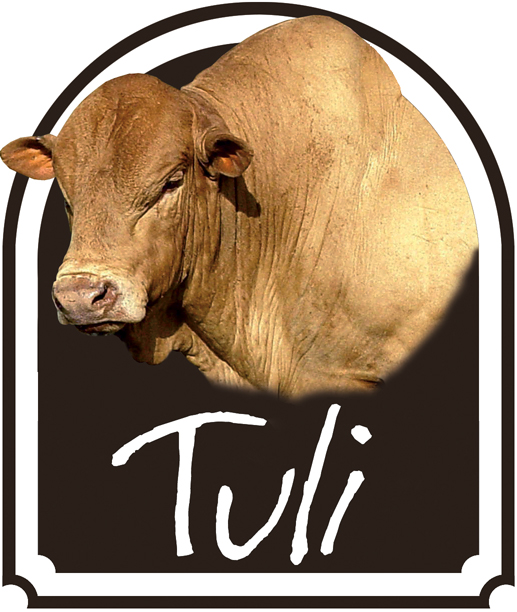 THE INTELLIGENT CHOICEFertile, Profitable, 
Range CattleTuli Cattle Breeders' SocietyOf  South AfricaPO Box  506Bloemfontein, 9300Tel:  051 - 4100 958 Fax:   086 273 7968
E-mail:  liezel@studbook.co.zaCouncil:
Ben Raath: President
Johan van Rijswijk: Vice-PresidentJim Bredenkamp: Council memberGiel van Niekerk: Council member
Christo Rothmann: Council memberEd Clark: Council member
Albie Rautenbach: Council member
Chris Rogers: Zambian representativeVolker Rugheimer: Namibian representative
Charl van Rooyen: Technical advisor